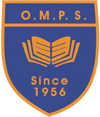 Write a diary entry about why you are off school today. What was the weather like?What did you do?Create an acrostic poem of ‘Old Monkland’  Design your own poster on hand washing. Remember to include all steps and the importance of why we should wash our hands. Read for enjoyment. Share what you have read with an adult or sibling. Complete a spelling activity of your choice for your phoneme words.This can be a rainbow spell, pyramid or upper and lower. Write a news report for something you have seen on the news or read in the newspaper. Write out your times tables 2-10 and ask an adult to test you afterwards.Create your own word search using as many adjective words as you can. Ask an adult at home to complete your word search for you.Go on a 2D & 3D shape hunt in your house. Make a table of the different items you can find.Design a poster about your Oceans & Plastic Pollution topic.  This can be encouraging people to recycle and reuse plastic. Play maths games on the internet for 30 minutes. This can be using Sum Dog, Cool Maths Games or Top Marks. Help an adult in the house to prepare the dinner. Make a note of all the new skills you learned in food preparation.Choose one of the following titles and write your own story. Disaster at SeaCommotion in the OceanUse the videos from Jump Start Johnny and Go Noodle to exercise and keep fit.  Play a game of Times Table Buzz with an adult. Practise using the 2, 3, 4, 5, 6 & 10. Keep a diary entry of each day you are off school. Make sure you include lots of thoughts, feelings and emotions. Draw a picture of how you are feeling linking this to the Colour Monster.  Write 10 sentences using your common words. Try to make them as detailed as you can including adjectives.  Write a postcard to your teacher or friend about why you are off school. Remember to include lots of thoughts and feelings. Research a sea creature and create a fact file. Read one chapter of your book. Write a short summary of what happened in your own words.